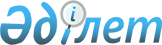 Қазақстан Республикасы Президентінің кейбір жарлықтарына өзгерістер мен толықтырулар енгізу туралыҚазақстан Республикасы Президентінің 2021 жылғы 15 желтоқсандағы № 717 Жарлығы.
      ҚАУЛЫ ЕТЕМІН:
      1. Қазақстан Республикасы Президентінің мына жарлықтарына өзгерістер мен толықтырулар енгізілсін:
      1) күші жойылды – ҚР Президентінің 31.07.2023 № 290 Жарлығымен.


      2) қызмет бабында пайдалану үшін.
      Ескерту. 1-тармаққа өзгеріс енгізілді – ҚР Президентінің 31.07.2023 № 290 Жарлығымен.


      2. Осы Жарлық қол қойылған күнінен бастап қолданысқа енгізіледі.
					© 2012. Қазақстан Республикасы Әділет министрлігінің «Қазақстан Республикасының Заңнама және құқықтық ақпарат институты» ШЖҚ РМК
				Қазақстан Республикасының
Президенті мен Үкiметі
актiлерiнiң жинағында
жариялануға тиiс
      Қазақстан РеспубликасыныңПрезиденті 

Қ. Тоқаев
